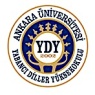 AUSFL 2021-2022 SPRING TERMLEVEL 2 REPEAT- GATEWAY EXAM NOTICEAs it has been announced on our website, this information is assumed to have been read by all the students. The responsibility of abiding by the exam rules belongs to the student. * Students are required to provide student ID cards when asked.** Session 1 and Session 2 will be held face to face at the School of Foreign Languages. *** Gateway Spoken Exam will be held online. Students who encounter technical problems and wish to take the exam in the School of Foreign Languages must send an e-mail to yabdil@ankara.edu.tr by 06 June 2022 so that the necessary arrangements can be made.   GATEWAY WRITTEN EXAMSESSION 1 Duration: 60 minutesScope & Score Breakdown:You will be given two topics for each paragraph type. You are required to choose ONE type and ONE topic, and write a well-developed paragraph on that topic. Your paragraph will be evaluated by two instructors according to the related assessment criteria. SESSION 2Duration: 110 minutes Score Breakdown:Scope: GATEWAY SPOKEN EXAMEquipment required: Webcam and microphone (or headphones/earphones with a microphone)The Spoken Exam sessions will be performed through Blackboard Collaborate. The appointment time and a link for the session will be sent to each student by 07 June 2022 Tuesday via e-mail by the instructor conducting the exam. (Do not forget to check your inbox; some e-mails end up in “spam” box. The responsibility regarding this issue belongs to students.) Please sign in to the session on the exact time and day allocated for you. (In order to prevent any overlap of appointments, please do not sign in to the session before you receive confirmation from the instructor.)Your exam will be started according to the date/time announced to you. The students who do not log in the system at the appointed time will be allowed to take the exam at the end of the list. The students who do not take the exam on the exam date will be deemed to have given up his/her right to take the spoken exam.This session will be recorded. Therefore, you must have a web camera and a microphone (or a headphone/earphone with a microphone). The recordings will be used solely for evaluation purposes. The angle of the camera must be adjusted to view your face clearly throughout the exam.Video recording will be started as soon as you connect to the system. You will be asked to introduce yourself briefly; however, this part will not be graded. (ID check will be carried out through the student information registered on the OBS system. However, the instructors conducting the exam may want you to send the photograph of your ID card for further checks.)The spoken exam consists of two parts. At the beginning of the first part, the instructors will choose a topic randomly and show it on the screen. You will be asked to read the topic out loud. You will have 1 minute to think and take notes. At the end of this time, you are required to answer each of the questions. In the second part, you will be asked some follow-up questions about the chosen topic. (Please click HERE for the sample spoken exam.) The spoken exam sessions are conducted and evaluated by two instructors. Click HERE to see the evaluation criteria.If you encounter any technical problems during the examination, please send an e-mail to yabdil@ankara.edu.trThe exam results will be announced on the OBS System by the instructors by 13 June 2022.GATEWAY WRITTEN EXAM(70 pts.)SESSION 1Writing (30 pts.)Use of English Part A (2.5 pts.)08 JUNE 2022 WednesdayTime: 10.00-11.00 (60 minutes) Place: School of Foreign LanguagesGATEWAY WRITTEN EXAM(70 pts.)SESSION 2Listening (15 pts.)Reading (15 pts.) Use of English-Part B (7.5 pts.) 08 JUNE 2022 WednesdayTime: 11.30-13.20 (110 minutes) Place: School of Foreign LanguagesGATEWAY SPOKEN EXAM(30 pts.) Starting time: 09.30Exam platform: Blackboard Collaborate An appointment time will be set for each student. Each student will have 10 minutes.09 JUNE 2022 ThursdayClass: 57GATEWAY SPOKEN EXAM(30 pts.) Starting time: 09.30Exam platform: Blackboard Collaborate An appointment time will be set for each student. Each student will have 10 minutes.10 JUNE 2022 FridayClass: XXXXWRITING EXAMCause/Effect ParagraphOpinion Paragraph30 pts. USE OF ENGLISH (Part A) One-Word Cloze2.5 pts.                                                                                                                                           TOTAL                                                                                                                                           TOTAL32.5 pts.LISTENING SECTIONTrack 1 (Conversation) (5 questions x 1.5 pts. = 7.5 pts.)Track 2 (Lecture) (5 questions x 1.5 pts. = 7.5 pts.)15 pts.READING SECTIONPassage 1 - Multiple Choice (5 questions x 1 pt. = 5 pts.)Passage 2 - Heading-match & Multiple Choice (10x0.5=5 pts.) Passage 3 - Sentence Insertion (5 questions x 1 pt. = 5 pts.)15 pts.USE OF ENGLISH SECTIONCloze Text 1 (8 questions x 0.5 pts. = 4 pts.)Cloze Text 2 (7 questions x 0.5 pts. = 3.5 pts.)7.5 pts.TOTALTOTAL37.5 pts.Roadmap A2+ Unit 3-10 Roadmap B1 Unit 1-10 p.85 (Omit: Unit 6C p.50-51 & Unit 9C p.74-75)Unlock 3 – Units 1-8 p.188 (Omit: Unit 3 & Unit 6) Handouts & PPTsWriting Handouts Extra Grammar Subjects